Adı: Soyadı :……….………Sınıf ve Numarası:…………GAZİPAŞA MESLEKİ VE TEKNİK ANADOLU LİSESİ (MESEM)2023-2024 EĞİTİM-ÖĞRETİM YILI E.E.T.ALANI GÖRÜNTÜ VE SES SİSTEMLERİ DALI DİJİTAL ELEKTRONİK DERSİ 11 ELK. 1.DÖNEM 1.YAZILI SINAVI SORULARISORULAR VE CEVAP ANAHTARI1-Aşağıda verilen binary (İkilik) sayısını desimal (Onluk) Sayıya çeviriniz.(110)2     (    ?  )10 (110)2 = 1x 2 ² + 1 x 2 ¹ + 0 x 2 º => 1 x 4 + 1 x 2 + 0 x 1 = 4 + 2 + 0 = (6 )102- Aşağıda verilen binary (İkilik) sayısını oktal (sekizlik) Sayıya çeviriniz.(01011101)2 = (  ? )8 
Çözüm: 3’erli gruplara ayırırsak;
01 011 101
1     3     5          (01011101)2 = (135)8 bulunur.3- Aşağıda verilen binary (İkilik) sayısını onaltılık (Hexadesimal) sayıya çeviriniz.(01011101)2 = (  ? )16                                                       0101 1101
                                                                         5        D      (01011101)2 = (5D)16 bulunur4-Aşağıda verilen desimal (Onluk) sayısın  binary (İkilik) sayıya çeviriniz.(12)10    (     ?   )2         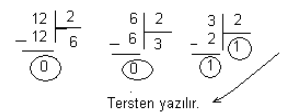 5- Aşağıda verilen binary (İkilik) sayılarda toplama işlemini yapınız.(1011)2 + (1010)2 =(    ?  )2 sayılarını toplayınız. 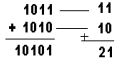 6- Belirli bir fonksiyonu yerine getirmek için çok sayıda transistör, diyot ve direncin bir araya getirilmesiyle aynı kılıf içerisinde oluşturulan devrelere ne denir?entegre (IC)7-Anahtarlama devrelerinin matematikteki mantıksal işlemleri yapabilecek şekilde birbirine bağ-lanmasıyla oluşturulan devrelere ne denir. lojik kapılar8- VE kapısının elektriksel eşdeğer devresini çiziniz.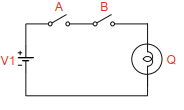 9- DEĞİL kapısının doğruluk tablosunu çiziniz.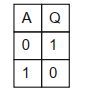 10-VEYA Kapısının sembolünü çiziniz.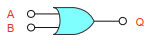 Başarılar dilerm. Ders öğretmeni. Şenol KUMSARAdı: Soyadı :……….………Sınıf ve Numarası:…………GAZİPAŞA MESLEKİ VE TEKNİK ANADOLU LİSESİ (MESEM)2023-2024 EĞİTİM-ÖĞRETİM YILI E.E.T.ALANI GÖRÜNTÜ VE SES SİSTEMLERİ DALI  DİJİTAL ELEKTRONİK DERSİ 11 ELK. 1.DÖNEM 1.YAZILI SINAVI SORULARISORULAR 1-Aşağıda verilen binary (İkilik) sayısını desimal (Onluk) Sayıya çeviriniz.(110)2     (    ?  )10 2- Aşağıda verilen binary (İkilik) sayısını oktal (sekizlik) Sayıya çeviriniz.(01011101)2 = (  ? )8 
3- Aşağıda verilen binary (İkilik) sayısını onaltılık (Hexadesimal) sayıya çeviriniz.(01011101)2 = (  ? )16                                                       
                                                                            4-Aşağıda verilen desimal (Onluk) sayısın  binary (İkilik) sayıya çeviriniz.(12)10    (     ?   )2         5- Aşağıda verilen binary (İkilik) sayılarda toplama işlemini yapınız.(1011)2 + (1010)2 =(    ?  )2 sayılarını toplayınız. 6- Belirli bir fonksiyonu yerine getirmek için çok sayıda transistör, diyot ve direncin bir araya getirilmesiyle aynı kılıf içerisinde oluşturulan devrelere ne denir?…………………………7-Anahtarlama devrelerinin matematikteki mantıksal işlemleri yapabilecek şekilde birbirine bağ-lanmasıyla oluşturulan devrelere ne denir. …………………………8- VE kapısının elektriksel eşdeğer devresini çiziniz.9- DEĞİL kapısının doğruluk tablosunu çiziniz.10-VEYA Kapısının sembolünü çiziniz.Başarılar dilerm. Ders öğretmeni. Şenol KUMSARNot Baremi-    Sorular12345678910TOPLAMPuanı10101010101010101010100/YÜZAlınan PuanNot Baremi-    Sorular12345678910TOPLAMPuanı10101010101010101010100/YÜZAlınan Puan